Publicado en Siegen el 27/05/2016 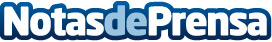 Una App propia para formar parte de la nueva era comercial, más fácil que nunca con AppYourself EspañolLa posibilidad de crear una aplicación móvil propia en 5 minutos es posible gracias a la plataforma de AppYourself EspañolDatos de contacto:Ana BodartBusiness Development+34 955 329 053Nota de prensa publicada en: https://www.notasdeprensa.es/una-app-propia-para-formar-parte-de-la-nueva Categorias: Comunicación Marketing Programación Emprendedores E-Commerce Dispositivos móviles http://www.notasdeprensa.es